Создайте новый проект и поместите на лист следующие блоки: Gaus- sian Noise Generator, Digital Filter Design, Spectrum Scope (рис. 1.28).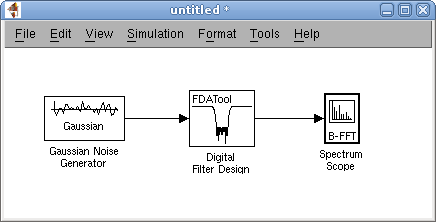 Рисунок 1.28 – Пример моделирования цифрового фильтраВ настройках  генератора шума установите Sample time 1/100000 (рис.1.29), что соответствует частоте дискретизации 100 кГц.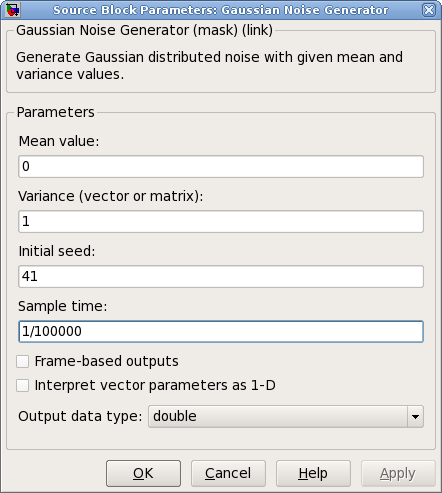 Рисунок 1.29 – Настройки генератора шумаУстановите настройки блока цифровой фильтрации сигнала в соответ- ствии с рисунком 1.30.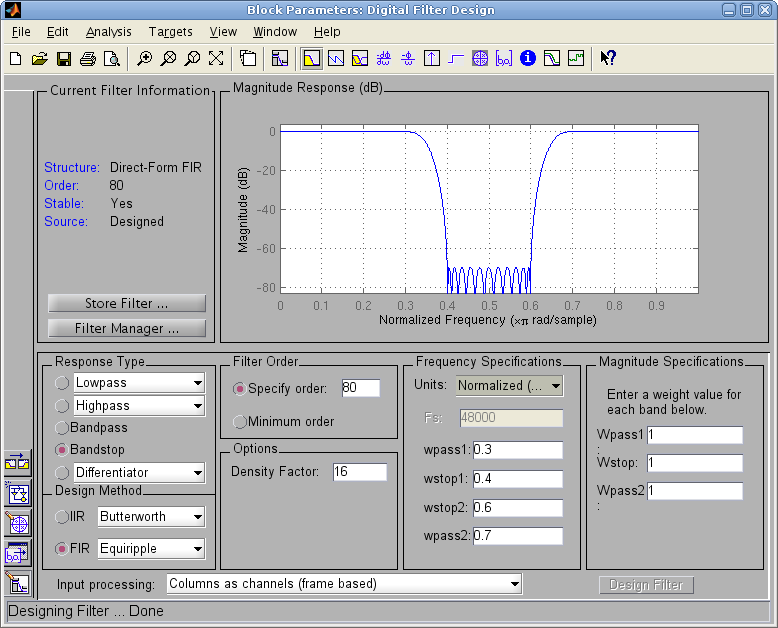 Рисунок 1.30 – Настройки блока цифровой фильтрации сигналаДля примера выбран режекторный (Bandstop) фильтр с конечной им- пульсной характеристикой (FIR) 80-го порядка (Specify order), нормализован- ными частотами 0,3; 0,4; 0,6; 0,7. По нажатию кнопки Design Filter произво- дится расчет фильтра (рис. 1.30).На рисунке 1.31 показаны настройки блока анализатора спектра.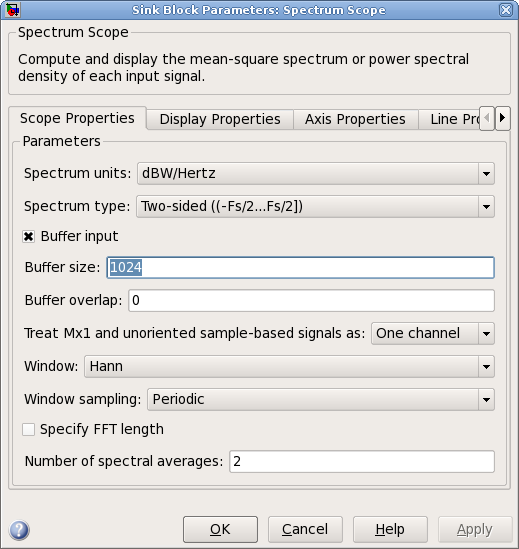 Рисунок 1.31 – Настройки блока анализатора спектраВ настройках анализатора спектра необходимо включить буферизацию входного сигнала (Buffer input) и установить размер буфера (Buffer size).Запустите моделирование (Simulation, Start), автоматически откроется окно анализатора спектра. Нажмите правой кнопкой мыши в окне анализато- ра спектра, выберите пункт Autoscale. На экране должен отобразиться от- фильтрованный спектр сигнала генератора белого шума (рис. 1.32). Как видно на рисунке, спектр повторяет амплитудно-частотную характеристику фильт- ра.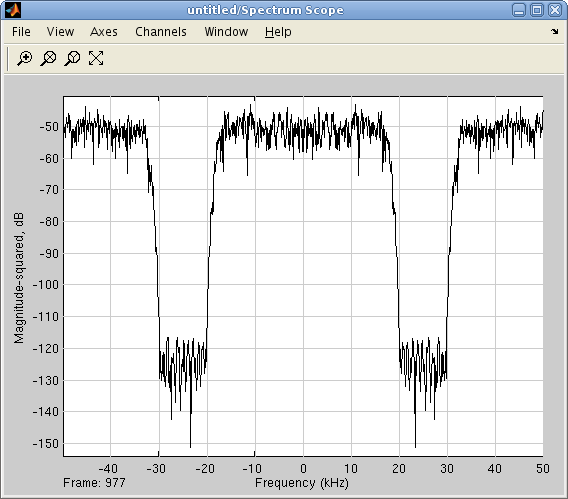 Рисунок 1.32 – Отфильтрованный спектр генератора белого шума Дополните модель согласно рисунку 1.33.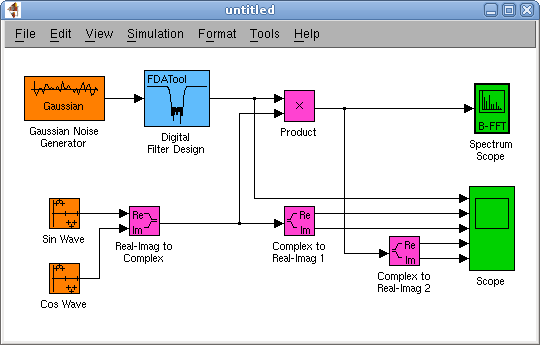 Рисунок 1.33 – Формирование комплексного сигнала и смещение спектраДля визуального выделения блоков присутствует возможность измене- ния их цвета, для этого нужно нажать правой кнопкой мыши по блоку и вы- брать цвет (Background Color).Процесс формирования комплексного сигнала заключается в генериро- вании гармонических колебаний одной частоты со сдвигом фазы на 90º. Для этого используются блоки Sine Wave, настроенные соответствующим образом (рис. 1.34).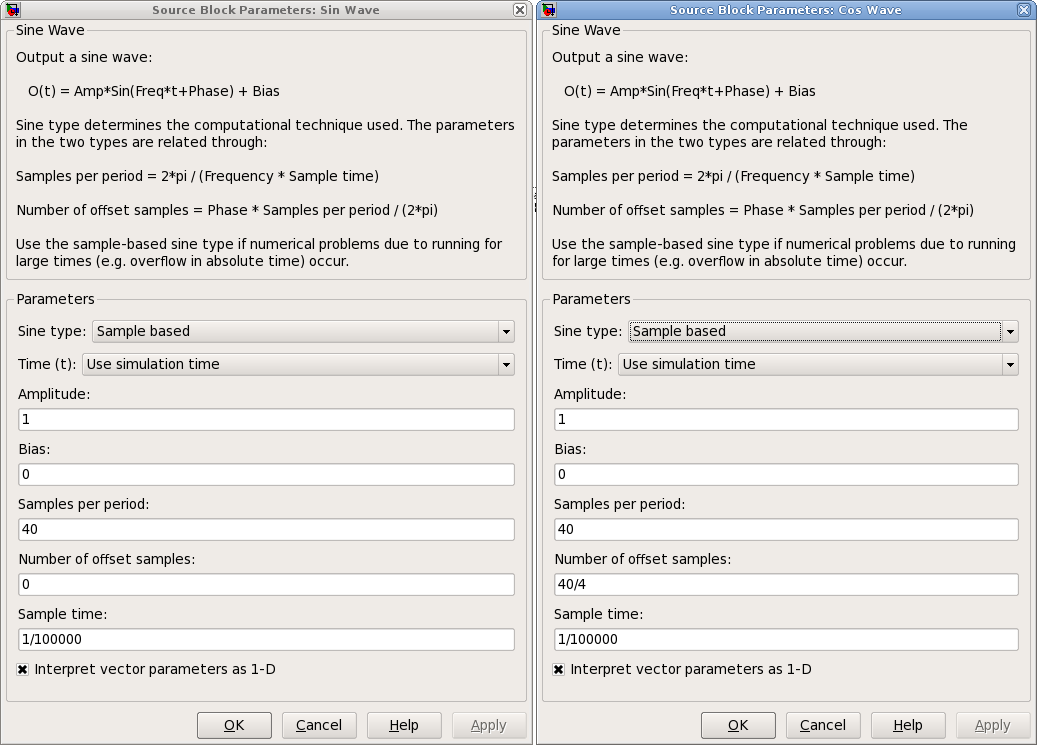 Рисунок 1.44 – Настройки формирователей сигналов комплексного генератораПри помощи блока Real-Imag to Complex из двух составляющих форми- руется комплексный сигнал. Блок Product выполняет перемножение сигналов, что в данном случае приводит к квадратурному переносу спектра. На рисунке1.45 показаны осциллограммы сигналов модели, на рисунке 1.46 изображен смещенный спектр сигнала.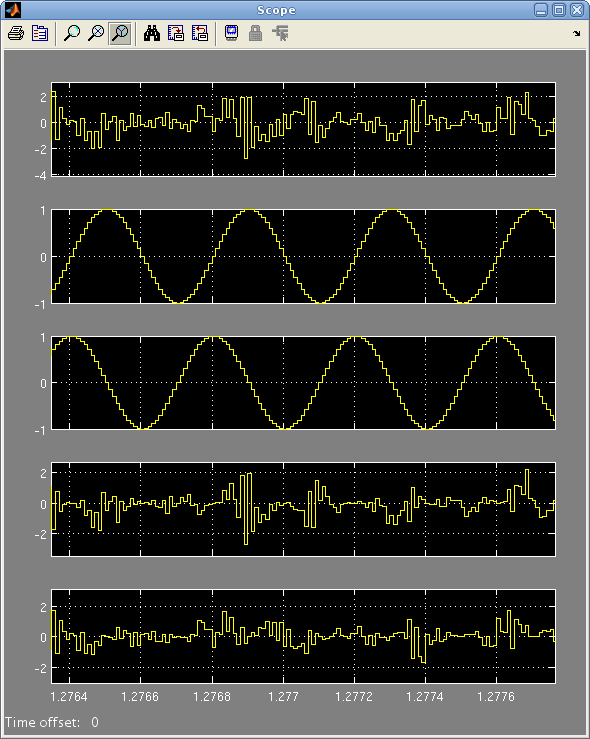 Рисунок 1.45 – Осциллограммы сигналов модели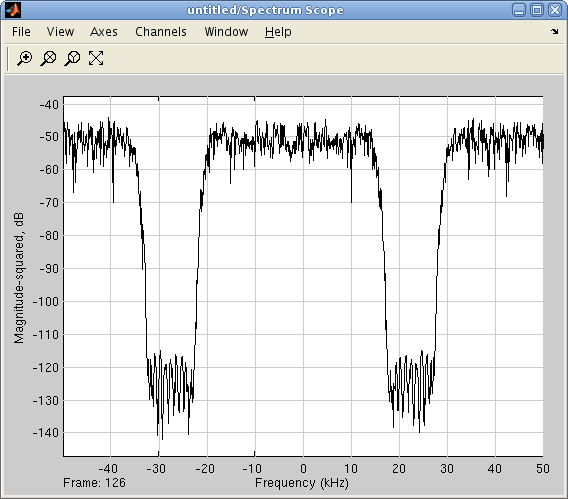 Рисунок 1.46 – Смещенный спектр сигнала